
Bild von lbokel auf Pixabay Was hast du während den Herbstferien erlebt?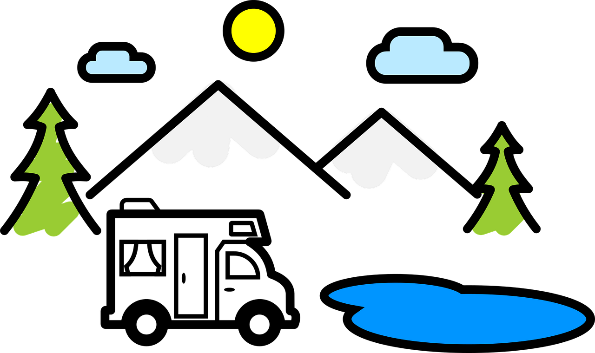 MaterialWas hast du während den Herbstferien erlebt?Papier für BilderGedankenheftSchreibzeugWörterbuch PC oder SmartphoneBereite dich auf eine mündliche Präsentation vorStudiere vorgängig:Karteikarte zum Lehrmittel «Die Sprachstarken 4,5,6»: SH 2.1b Monologisch sprechen – Über ein Ereignis berichten Beurteilungskriterien: «Erzählen» aus «Die Sprachstarken 5"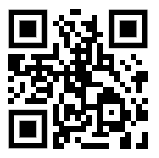 Schau dir vorgängig folgendes Video-Beispiel an:    https://youtu.be/QsgzKuihDHkDein Ergebnis wird beurteilt und bewertet.1. Stelle 8-16 Bilder her. Diese müssen nicht farbig gestaltet sein.2. Überlege dir, was du über die Bilder sagen willst.Schreibe die Erlebnisse in Sätzen oder als Stichworte in dein Gedankenheft (Titel: Meine Herbstferien). Beurteilungskriterien beachten.3. Übe das Vortragen in Standartsprache mehrere Male an verschiedenen Tagen. Die Bilder dienen dir dazu als Hilfsmittel. Die Sätze und/ oder Stichworte darfst du bei der Präsentation nicht verwenden. Beurteilungskriterien beachten.4. Trage deine Ferienerlebnisse der Klasse vor (oder erstelle einen eigenen Film).Bereite dich auf eine mündliche Präsentation vorStudiere vorgängig:Karteikarte zum Lehrmittel «Die Sprachstarken 4,5,6»: SH 2.1b Monologisch sprechen – Über ein Ereignis berichten Beurteilungskriterien: «Erzählen» aus «Die Sprachstarken 5"Schau dir vorgängig folgendes Video-Beispiel an:    https://youtu.be/QsgzKuihDHkDein Ergebnis wird beurteilt und bewertet.1. Stelle 8-16 Bilder her. Diese müssen nicht farbig gestaltet sein.2. Überlege dir, was du über die Bilder sagen willst.Schreibe die Erlebnisse in Sätzen oder als Stichworte in dein Gedankenheft (Titel: Meine Herbstferien). Beurteilungskriterien beachten.3. Übe das Vortragen in Standartsprache mehrere Male an verschiedenen Tagen. Die Bilder dienen dir dazu als Hilfsmittel. Die Sätze und/ oder Stichworte darfst du bei der Präsentation nicht verwenden. Beurteilungskriterien beachten.4. Trage deine Ferienerlebnisse der Klasse vor (oder erstelle einen eigenen Film).Bereite dich auf eine mündliche Präsentation vorStudiere vorgängig:Karteikarte zum Lehrmittel «Die Sprachstarken 4,5,6»: SH 2.1b Monologisch sprechen – Über ein Ereignis berichten Beurteilungskriterien: «Erzählen» aus «Die Sprachstarken 5"Schau dir vorgängig folgendes Video-Beispiel an:    https://youtu.be/QsgzKuihDHkDein Ergebnis wird beurteilt und bewertet.1. Stelle 8-16 Bilder her. Diese müssen nicht farbig gestaltet sein.2. Überlege dir, was du über die Bilder sagen willst.Schreibe die Erlebnisse in Sätzen oder als Stichworte in dein Gedankenheft (Titel: Meine Herbstferien). Beurteilungskriterien beachten.3. Übe das Vortragen in Standartsprache mehrere Male an verschiedenen Tagen. Die Bilder dienen dir dazu als Hilfsmittel. Die Sätze und/ oder Stichworte darfst du bei der Präsentation nicht verwenden. Beurteilungskriterien beachten.4. Trage deine Ferienerlebnisse der Klasse vor (oder erstelle einen eigenen Film).Selbst- und FremdbeurteilungSelbst- und FremdbeurteilungSelbst- und FremdbeurteilungD.4.B.1. SprechenD.4.B.1. SprechenD.4.B.1. SprechenName des Schülers/ der Schülerin:Name des Schülers/ der Schülerin:Name des Schülers/ der Schülerin:Sachkompetenz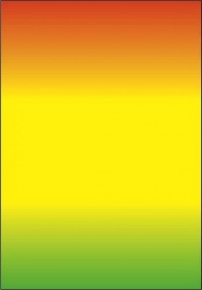 Ich erzähle verständlich und zusammenhängend.- interessante Ferienerlebnisse- zeitlich korrekte Abfolge- Sätze sind logisch und verständlich.- Geschichte spielt in der Vergangenheit.Ich erzähle verständlich und zusammenhängend.- interessante Ferienerlebnisse- zeitlich korrekte Abfolge- Sätze sind logisch und verständlich.- Geschichte spielt in der Vergangenheit.Ich erzähle verständlich und zusammenhängend.- interessante Ferienerlebnisse- zeitlich korrekte Abfolge- Sätze sind logisch und verständlich.- Geschichte spielt in der Vergangenheit.Ich erzähle verständlich und zusammenhängend.- interessante Ferienerlebnisse- zeitlich korrekte Abfolge- Sätze sind logisch und verständlich.- Geschichte spielt in der Vergangenheit.Ich erzähle verständlich und zusammenhängend.- interessante Ferienerlebnisse- zeitlich korrekte Abfolge- Sätze sind logisch und verständlich.- Geschichte spielt in der Vergangenheit.Ich erzähle verständlich und zusammenhängend.- interessante Ferienerlebnisse- zeitlich korrekte Abfolge- Sätze sind logisch und verständlich.- Geschichte spielt in der Vergangenheit.Ich erzähle verständlich und zusammenhängend.- interessante Ferienerlebnisse- zeitlich korrekte Abfolge- Sätze sind logisch und verständlich.- Geschichte spielt in der Vergangenheit.SachkompetenzIch erzähle verständlich und zusammenhängend.- interessante Ferienerlebnisse- zeitlich korrekte Abfolge- Sätze sind logisch und verständlich.- Geschichte spielt in der Vergangenheit.Ich erzähle verständlich und zusammenhängend.- interessante Ferienerlebnisse- zeitlich korrekte Abfolge- Sätze sind logisch und verständlich.- Geschichte spielt in der Vergangenheit.Ich erzähle verständlich und zusammenhängend.- interessante Ferienerlebnisse- zeitlich korrekte Abfolge- Sätze sind logisch und verständlich.- Geschichte spielt in der Vergangenheit.Ich erzähle verständlich und zusammenhängend.- interessante Ferienerlebnisse- zeitlich korrekte Abfolge- Sätze sind logisch und verständlich.- Geschichte spielt in der Vergangenheit.Ich erzähle verständlich und zusammenhängend.- interessante Ferienerlebnisse- zeitlich korrekte Abfolge- Sätze sind logisch und verständlich.- Geschichte spielt in der Vergangenheit.Ich erzähle verständlich und zusammenhängend.- interessante Ferienerlebnisse- zeitlich korrekte Abfolge- Sätze sind logisch und verständlich.- Geschichte spielt in der Vergangenheit.Ich erzähle verständlich und zusammenhängend.- interessante Ferienerlebnisse- zeitlich korrekte Abfolge- Sätze sind logisch und verständlich.- Geschichte spielt in der Vergangenheit.SachkompetenzIch spreche deutlich und mit angenehmer Lautstärke. Ich setze meine Stimme abwechslungsreich und gestalterisch ein. Ich spreche deutlich und mit angenehmer Lautstärke. Ich setze meine Stimme abwechslungsreich und gestalterisch ein. Ich spreche deutlich und mit angenehmer Lautstärke. Ich setze meine Stimme abwechslungsreich und gestalterisch ein. Ich spreche deutlich und mit angenehmer Lautstärke. Ich setze meine Stimme abwechslungsreich und gestalterisch ein. Ich spreche deutlich und mit angenehmer Lautstärke. Ich setze meine Stimme abwechslungsreich und gestalterisch ein. Ich spreche deutlich und mit angenehmer Lautstärke. Ich setze meine Stimme abwechslungsreich und gestalterisch ein. Ich spreche deutlich und mit angenehmer Lautstärke. Ich setze meine Stimme abwechslungsreich und gestalterisch ein. SachkompetenzIch spreche deutlich und mit angenehmer Lautstärke. Ich setze meine Stimme abwechslungsreich und gestalterisch ein. Ich spreche deutlich und mit angenehmer Lautstärke. Ich setze meine Stimme abwechslungsreich und gestalterisch ein. Ich spreche deutlich und mit angenehmer Lautstärke. Ich setze meine Stimme abwechslungsreich und gestalterisch ein. Ich spreche deutlich und mit angenehmer Lautstärke. Ich setze meine Stimme abwechslungsreich und gestalterisch ein. Ich spreche deutlich und mit angenehmer Lautstärke. Ich setze meine Stimme abwechslungsreich und gestalterisch ein. Ich spreche deutlich und mit angenehmer Lautstärke. Ich setze meine Stimme abwechslungsreich und gestalterisch ein. Ich spreche deutlich und mit angenehmer Lautstärke. Ich setze meine Stimme abwechslungsreich und gestalterisch ein. SachkompetenzIch erzähle mit angenehmer Geschwindigkeit. Pausen mache ich passend. Ich verspreche mich nur wenig.Ich erzähle mit angenehmer Geschwindigkeit. Pausen mache ich passend. Ich verspreche mich nur wenig.Ich erzähle mit angenehmer Geschwindigkeit. Pausen mache ich passend. Ich verspreche mich nur wenig.Ich erzähle mit angenehmer Geschwindigkeit. Pausen mache ich passend. Ich verspreche mich nur wenig.Ich erzähle mit angenehmer Geschwindigkeit. Pausen mache ich passend. Ich verspreche mich nur wenig.Ich erzähle mit angenehmer Geschwindigkeit. Pausen mache ich passend. Ich verspreche mich nur wenig.Ich erzähle mit angenehmer Geschwindigkeit. Pausen mache ich passend. Ich verspreche mich nur wenig.SachkompetenzIch erzähle mit angenehmer Geschwindigkeit. Pausen mache ich passend. Ich verspreche mich nur wenig.Ich erzähle mit angenehmer Geschwindigkeit. Pausen mache ich passend. Ich verspreche mich nur wenig.Ich erzähle mit angenehmer Geschwindigkeit. Pausen mache ich passend. Ich verspreche mich nur wenig.Ich erzähle mit angenehmer Geschwindigkeit. Pausen mache ich passend. Ich verspreche mich nur wenig.Ich erzähle mit angenehmer Geschwindigkeit. Pausen mache ich passend. Ich verspreche mich nur wenig.Ich erzähle mit angenehmer Geschwindigkeit. Pausen mache ich passend. Ich verspreche mich nur wenig.Ich erzähle mit angenehmer Geschwindigkeit. Pausen mache ich passend. Ich verspreche mich nur wenig.übertroffenübertroffenübertroffenerfüllterfüllterfülltteilweise erfülltteilweise erfülltteilweise erfülltnicht erfülltnicht erfülltMethodenkompetenzIch kann einen Auftrag gemäss Anleitung und Beispiel korrekt und vollständig ausführen.Ich kann einen Auftrag gemäss Anleitung und Beispiel korrekt und vollständig ausführen.Ich kann einen Auftrag gemäss Anleitung und Beispiel korrekt und vollständig ausführen.Ich kann einen Auftrag gemäss Anleitung und Beispiel korrekt und vollständig ausführen.Ich kann einen Auftrag gemäss Anleitung und Beispiel korrekt und vollständig ausführen.Ich kann einen Auftrag gemäss Anleitung und Beispiel korrekt und vollständig ausführen.Ich kann einen Auftrag gemäss Anleitung und Beispiel korrekt und vollständig ausführen.MethodenkompetenzIch kann einen Auftrag gemäss Anleitung und Beispiel korrekt und vollständig ausführen.Ich kann einen Auftrag gemäss Anleitung und Beispiel korrekt und vollständig ausführen.Ich kann einen Auftrag gemäss Anleitung und Beispiel korrekt und vollständig ausführen.Ich kann einen Auftrag gemäss Anleitung und Beispiel korrekt und vollständig ausführen.Ich kann einen Auftrag gemäss Anleitung und Beispiel korrekt und vollständig ausführen.Ich kann einen Auftrag gemäss Anleitung und Beispiel korrekt und vollständig ausführen.Ich kann einen Auftrag gemäss Anleitung und Beispiel korrekt und vollständig ausführen.übertroffenübertroffenübertroffenerfüllterfüllterfülltteilweise erfülltteilweise erfülltteilweise erfülltnicht erfülltnicht erfülltBeurteilung &BenotungSachkompetenz (70%)Sachkompetenz (70%)Methodenkompetenz (30%)Methodenkompetenz (30%)Beurteilung &Benotung//Beurteilung &Benotung